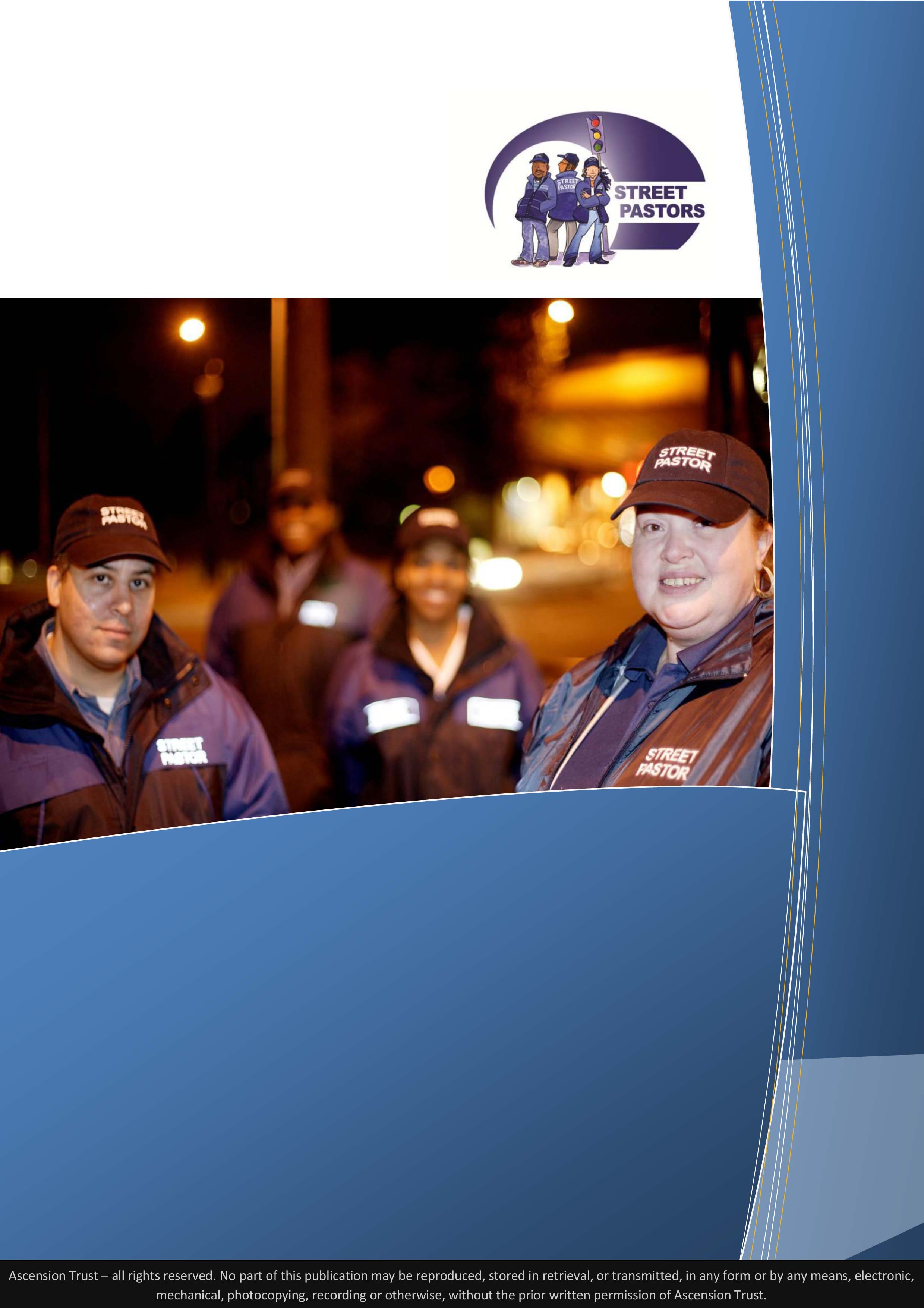 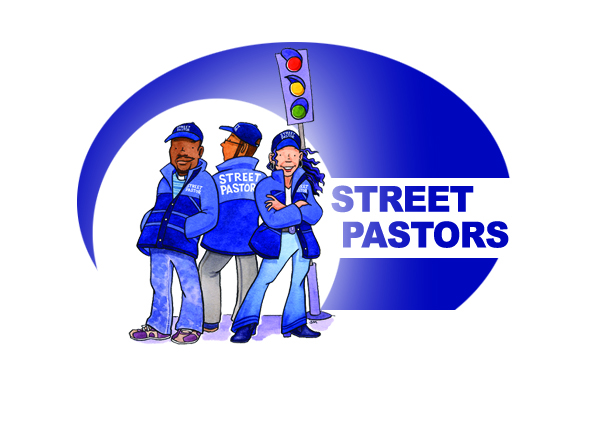 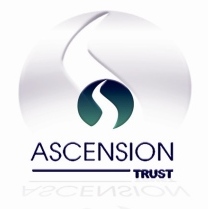 STREET PASTORSChurch Leader Reference FormChurch Leader Reference FormPlease return this form to the coordinator of Coleraine Street Pastors: Barbara Brown,  175 Mussenden Road,  Castlerock,  Coleraine BT51 4TXTel:02870 848012   mobile:	07962624598Email: coleraine@streetpastors.org.ukName of Applicant:	  	.......................................................................Name of Church Leader:	......................................................................Church Name:			......................................................................Address:			......................................................................				......................................................................				......................................................................Telephone No:		........................ Mobile:.............................................Email Address:		.................................................................................What is your relationship to the Applicant?	..................................................How long have you known the Applicant?		.......................................How long has the Applicant been attending church?      ..................................Please comment briefly on his/her spiritual growth and development:....................................................................................................................................................................................................................................................................................................................................................................................Street Pastors are committed to the service of others in the name of Jesus. Our primary aim is not to verbally proclaim the gospel though we are always ready to share our faith if invited to do so. Our calling is to be the gospel by listening, caring and providing practical help on a non-judgmental basis to anyone and everyone we meet on the streets.  In your opinion, has the Applicant understood and fully embraced this ethos?..............................................................................................................................................................................................................................................................................................................................................................................Please give your opinion of the Applicant’s maturity by ticking the appropriate box:Ability to work as part of a team:◊	Strong		◊	Average	◊	Weak	 	◊ 	Don’t know	Ability to use his/her own initiative:◊	Strong		◊	Average	◊	Weak		◊	Don’t know		Sufficient “street understanding”: cognizant of danger and not easily offended:◊	Strong		◊	Average	◊	Weak		◊	Don’t know	Ability to be non-judgmental:◊	Strong		◊	Average	◊	Weak		◊	Don’t know		Awareness of spiritual issues and an understanding of the need to be dependent on God’s Holy Spirit ◊	Strong		◊	Average	◊	Weak		◊	Don’t know	Physical fitness to cope well with ministry without compromising the safety of others:◊	Strong		◊	Average	◊	Weak		◊	Don’t know		A commitment to a life of honesty and integrity:◊	Strong		◊	Average	◊	Weak		◊	Don’t knowAre there any adjustments that we as an organisation may need to make so that the applicant can function effectively as a Street Pastor?............................................................................................................................................................................................................................................................			Is there any other information you feel would be helpful? Please continue on the following page, if necessary...................................................................................................................................................................................................................................................................Do you recommend the Applicant for Street Pastors ministry? If yes, why? If not, why? Please continue on the following page if necessary...............................................................................................................................................................................................................................................................................Are you happy for any, or all of the above information to be shared with the Applicant?	◊	Yes		◊	NoIs there any additional information you would like us to know?............................................................................................................................................................................................................................................................................................................................................................................................................................................................................................................................................................................................................................................................................................................................................................................................................................................................................................................................................................................................................................................................................................................................................................Signature............................................................		Date.............................